ENRIQUE PEREDO AVALOS
ENRIQUE PEREDO AVALOS
ENRIQUE PEREDO AVALOS
ENRIQUE PEREDO AVALOS
ENRIQUE PEREDO AVALOS
EXPERIENCIA LABORAL:
SEAPAL-VallartaCargo o Puesto desempeñado: Director de Calificación y Catastro.HISTORIAL LABORAL:Subdirector de Calificación y Catastro. 2021.Delegado Federal del Instituto Nacional de Migración en el Estado de Nayarit 2018.Subdelegado de Gobernación en el Estado de Jalisco. 2018.FORMACIÓN ACADÉMICA:Licenciado en Derecho Universidad América Latina.EXPERIENCIA LABORAL:
SEAPAL-VallartaCargo o Puesto desempeñado: Director de Calificación y Catastro.HISTORIAL LABORAL:Subdirector de Calificación y Catastro. 2021.Delegado Federal del Instituto Nacional de Migración en el Estado de Nayarit 2018.Subdelegado de Gobernación en el Estado de Jalisco. 2018.FORMACIÓN ACADÉMICA:Licenciado en Derecho Universidad América Latina.Cargo: Director de Calificación y Catastro.Cargo: Director de Calificación y Catastro.EXPERIENCIA LABORAL:
SEAPAL-VallartaCargo o Puesto desempeñado: Director de Calificación y Catastro.HISTORIAL LABORAL:Subdirector de Calificación y Catastro. 2021.Delegado Federal del Instituto Nacional de Migración en el Estado de Nayarit 2018.Subdelegado de Gobernación en el Estado de Jalisco. 2018.FORMACIÓN ACADÉMICA:Licenciado en Derecho Universidad América Latina.EXPERIENCIA LABORAL:
SEAPAL-VallartaCargo o Puesto desempeñado: Director de Calificación y Catastro.HISTORIAL LABORAL:Subdirector de Calificación y Catastro. 2021.Delegado Federal del Instituto Nacional de Migración en el Estado de Nayarit 2018.Subdelegado de Gobernación en el Estado de Jalisco. 2018.FORMACIÓN ACADÉMICA:Licenciado en Derecho Universidad América Latina.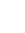 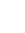 Av. Francisco Villa s/n, esquina Manuel Ávila CamachoPuerto Vallarta  C.P.48330EXPERIENCIA LABORAL:
SEAPAL-VallartaCargo o Puesto desempeñado: Director de Calificación y Catastro.HISTORIAL LABORAL:Subdirector de Calificación y Catastro. 2021.Delegado Federal del Instituto Nacional de Migración en el Estado de Nayarit 2018.Subdelegado de Gobernación en el Estado de Jalisco. 2018.FORMACIÓN ACADÉMICA:Licenciado en Derecho Universidad América Latina.EXPERIENCIA LABORAL:
SEAPAL-VallartaCargo o Puesto desempeñado: Director de Calificación y Catastro.HISTORIAL LABORAL:Subdirector de Calificación y Catastro. 2021.Delegado Federal del Instituto Nacional de Migración en el Estado de Nayarit 2018.Subdelegado de Gobernación en el Estado de Jalisco. 2018.FORMACIÓN ACADÉMICA:Licenciado en Derecho Universidad América Latina.EXPERIENCIA LABORAL:
SEAPAL-VallartaCargo o Puesto desempeñado: Director de Calificación y Catastro.HISTORIAL LABORAL:Subdirector de Calificación y Catastro. 2021.Delegado Federal del Instituto Nacional de Migración en el Estado de Nayarit 2018.Subdelegado de Gobernación en el Estado de Jalisco. 2018.FORMACIÓN ACADÉMICA:Licenciado en Derecho Universidad América Latina.EXPERIENCIA LABORAL:
SEAPAL-VallartaCargo o Puesto desempeñado: Director de Calificación y Catastro.HISTORIAL LABORAL:Subdirector de Calificación y Catastro. 2021.Delegado Federal del Instituto Nacional de Migración en el Estado de Nayarit 2018.Subdelegado de Gobernación en el Estado de Jalisco. 2018.FORMACIÓN ACADÉMICA:Licenciado en Derecho Universidad América Latina.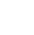 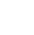 322 2269460 ext.1239EXPERIENCIA LABORAL:
SEAPAL-VallartaCargo o Puesto desempeñado: Director de Calificación y Catastro.HISTORIAL LABORAL:Subdirector de Calificación y Catastro. 2021.Delegado Federal del Instituto Nacional de Migración en el Estado de Nayarit 2018.Subdelegado de Gobernación en el Estado de Jalisco. 2018.FORMACIÓN ACADÉMICA:Licenciado en Derecho Universidad América Latina.EXPERIENCIA LABORAL:
SEAPAL-VallartaCargo o Puesto desempeñado: Director de Calificación y Catastro.HISTORIAL LABORAL:Subdirector de Calificación y Catastro. 2021.Delegado Federal del Instituto Nacional de Migración en el Estado de Nayarit 2018.Subdelegado de Gobernación en el Estado de Jalisco. 2018.FORMACIÓN ACADÉMICA:Licenciado en Derecho Universidad América Latina.EXPERIENCIA LABORAL:
SEAPAL-VallartaCargo o Puesto desempeñado: Director de Calificación y Catastro.HISTORIAL LABORAL:Subdirector de Calificación y Catastro. 2021.Delegado Federal del Instituto Nacional de Migración en el Estado de Nayarit 2018.Subdelegado de Gobernación en el Estado de Jalisco. 2018.FORMACIÓN ACADÉMICA:Licenciado en Derecho Universidad América Latina.EXPERIENCIA LABORAL:
SEAPAL-VallartaCargo o Puesto desempeñado: Director de Calificación y Catastro.HISTORIAL LABORAL:Subdirector de Calificación y Catastro. 2021.Delegado Federal del Instituto Nacional de Migración en el Estado de Nayarit 2018.Subdelegado de Gobernación en el Estado de Jalisco. 2018.FORMACIÓN ACADÉMICA:Licenciado en Derecho Universidad América Latina.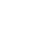 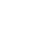 eperedo@seapal.gob.mxEXPERIENCIA LABORAL:
SEAPAL-VallartaCargo o Puesto desempeñado: Director de Calificación y Catastro.HISTORIAL LABORAL:Subdirector de Calificación y Catastro. 2021.Delegado Federal del Instituto Nacional de Migración en el Estado de Nayarit 2018.Subdelegado de Gobernación en el Estado de Jalisco. 2018.FORMACIÓN ACADÉMICA:Licenciado en Derecho Universidad América Latina.EXPERIENCIA LABORAL:
SEAPAL-VallartaCargo o Puesto desempeñado: Director de Calificación y Catastro.HISTORIAL LABORAL:Subdirector de Calificación y Catastro. 2021.Delegado Federal del Instituto Nacional de Migración en el Estado de Nayarit 2018.Subdelegado de Gobernación en el Estado de Jalisco. 2018.FORMACIÓN ACADÉMICA:Licenciado en Derecho Universidad América Latina.EXPERIENCIA LABORAL:
SEAPAL-VallartaCargo o Puesto desempeñado: Director de Calificación y Catastro.HISTORIAL LABORAL:Subdirector de Calificación y Catastro. 2021.Delegado Federal del Instituto Nacional de Migración en el Estado de Nayarit 2018.Subdelegado de Gobernación en el Estado de Jalisco. 2018.FORMACIÓN ACADÉMICA:Licenciado en Derecho Universidad América Latina.EXPERIENCIA LABORAL:
SEAPAL-VallartaCargo o Puesto desempeñado: Director de Calificación y Catastro.HISTORIAL LABORAL:Subdirector de Calificación y Catastro. 2021.Delegado Federal del Instituto Nacional de Migración en el Estado de Nayarit 2018.Subdelegado de Gobernación en el Estado de Jalisco. 2018.FORMACIÓN ACADÉMICA:Licenciado en Derecho Universidad América Latina.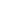 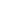 www.seapal.gob.mxEXPERIENCIA LABORAL:
SEAPAL-VallartaCargo o Puesto desempeñado: Director de Calificación y Catastro.HISTORIAL LABORAL:Subdirector de Calificación y Catastro. 2021.Delegado Federal del Instituto Nacional de Migración en el Estado de Nayarit 2018.Subdelegado de Gobernación en el Estado de Jalisco. 2018.FORMACIÓN ACADÉMICA:Licenciado en Derecho Universidad América Latina.EXPERIENCIA LABORAL:
SEAPAL-VallartaCargo o Puesto desempeñado: Director de Calificación y Catastro.HISTORIAL LABORAL:Subdirector de Calificación y Catastro. 2021.Delegado Federal del Instituto Nacional de Migración en el Estado de Nayarit 2018.Subdelegado de Gobernación en el Estado de Jalisco. 2018.FORMACIÓN ACADÉMICA:Licenciado en Derecho Universidad América Latina.EXPERIENCIA LABORAL:
SEAPAL-VallartaCargo o Puesto desempeñado: Director de Calificación y Catastro.HISTORIAL LABORAL:Subdirector de Calificación y Catastro. 2021.Delegado Federal del Instituto Nacional de Migración en el Estado de Nayarit 2018.Subdelegado de Gobernación en el Estado de Jalisco. 2018.FORMACIÓN ACADÉMICA:Licenciado en Derecho Universidad América Latina.EXPERIENCIA LABORAL:
SEAPAL-VallartaCargo o Puesto desempeñado: Director de Calificación y Catastro.HISTORIAL LABORAL:Subdirector de Calificación y Catastro. 2021.Delegado Federal del Instituto Nacional de Migración en el Estado de Nayarit 2018.Subdelegado de Gobernación en el Estado de Jalisco. 2018.FORMACIÓN ACADÉMICA:Licenciado en Derecho Universidad América Latina.